           К А Р А Р                                                        ПОСТАНОВЛЕНИЕ      12 февраль 2019 й.                      №16                         12 февраля  2019 г.                                            Об изменении адреса Руководствуясь Федеральным законом от 06.10.2003 № 131-ФЗ "Об общих принципах организации местного самоуправления в Российской Федерации", Федеральным законом от 28.12.2013 № 443-ФЗ "О федеральной информационной адресной системе и о внесении изменений в Федеральный закон "Об общих принципах организации местного самоуправления в Российской Федерации", Правилами присвоения, изменения и аннулирования адресов, утвержденными Постановлением Правительства Российской Федерации от 19.11.2014 № 1221, ПОСТАНОВЛЯЮ:Изменить адреса следующих объектов адресации:1.1.Жилой дом  по адресу: Российская Федерация, Республика Башкортостан, Шаранский  муниципальный район, Сельское поселение Базгиевский сельсовет, д. Старый Тамьян, ул. Центральная, домовладение 5изменить на следующий адрес: Российская Федерация, Республика Башкортостан, Шаранский муниципальный район, Сельское поселение Базгиевский сельсовет, д. Старые Тамьян, ул. Центральная, дом 51.2 Жилой дом  по адресу: Российская Федерация, Республика Башкортостан, Шаранский  муниципальный район, Сельское поселение Базгиевский сельсовет, д. Старый Тамьян, ул. Центральная, домовладение 8изменить на следующий адрес: Российская Федерация, Республика Башкортостан, Шаранский муниципальный район, Сельское поселение Базгиевский сельсовет, д. Старые Тамьян, ул. Центральная, дом 81.3 Жилой дом  по адресу: Российская Федерация, Республика Башкортостан, Шаранский  муниципальный район, Сельское поселение Базгиевский сельсовет, д. Старый Тамьян, ул. Центральная, домовладение 19изменить на следующий адрес: Российская Федерация, Республика Башкортостан, Шаранский муниципальный район, Сельское поселение Базгиевский сельсовет, д. Старые Тамьян, ул. Центральная, дом 191.4 Жилой дом  по адресу: Российская Федерация, Республика Башкортостан, Шаранский  муниципальный район, Сельское поселение Базгиевский сельсовет, д. Старый Тамьян, ул. Центральная, домовладение 28изменить на следующий адрес: Российская Федерация, Республика Башкортостан, Шаранский муниципальный район, Сельское поселение Базгиевский сельсовет, д. Старые Тамьян, ул. Центральная, дом 281.5 Жилой дом  по адресу: Российская Федерация, Республика Башкортостан, Шаранский  муниципальный район, Сельское поселение Базгиевский сельсовет, д. Старый Тамьян, ул. Центральная, домовладение 33изменить на следующий адрес: Российская Федерация, Республика Башкортостан, Шаранский муниципальный район, Сельское поселение Базгиевский сельсовет, д. Старые Тамьян, ул. Центральная, дом 331.6 Жилой дом  по адресу: Российская Федерация, Республика Башкортостан, Шаранский  муниципальный район, Сельское поселение Базгиевский сельсовет, д. Старый Тамьян, ул. Центральная, домовладение 36изменить на следующий адрес: Российская Федерация, Республика Башкортостан, Шаранский муниципальный район, Сельское поселение Базгиевский сельсовет, д. Старые Тамьян, ул. Центральная, дом 361.7 Жилой дом  по адресу: Российская Федерация, Республика Башкортостан, Шаранский  муниципальный район, Сельское поселение Базгиевский сельсовет, д. Старый Тамьян, ул. Центральная, домовладение 43изменить на следующий адрес: Российская Федерация, Республика Башкортостан, Шаранский муниципальный район, Сельское поселение Базгиевский сельсовет, д. Старые Тамьян, ул. Центральная, дом 431.8 Жилой дом  по адресу: Российская Федерация, Республика Башкортостан, Шаранский  муниципальный район, Сельское поселение Базгиевский сельсовет, д. Старый Тамьян, ул. Центральная, домовладение 44изменить на следующий адрес: Российская Федерация, Республика Башкортостан, Шаранский муниципальный район, Сельское поселение Базгиевский сельсовет, д. Старые Тамьян, ул. Центральная, дом 441.9 Жилой дом  по адресу: Российская Федерация, Республика Башкортостан, Шаранский  муниципальный район, Сельское поселение Базгиевский сельсовет, д. Старый Тамьян, ул. Центральная, домовладение 54изменить на следующий адрес: Российская Федерация, Республика Башкортостан, Шаранский муниципальный район, Сельское поселение Базгиевский сельсовет, д. Старые Тамьян, ул. Центральная, дом 541.10 Жилой дом  по адресу: Российская Федерация, Республика Башкортостан, Шаранский  муниципальный район, Сельское поселение Базгиевский сельсовет, д. Старый Тамьян, ул. Центральная, домовладение 61изменить на следующий адрес: Российская Федерация, Республика Башкортостан, Шаранский муниципальный район, Сельское поселение Базгиевский сельсовет, д. Старые Тамьян, ул. Центральная, дом 611.11 Жилой дом  по адресу: Российская Федерация, Республика Башкортостан, Шаранский  муниципальный район, Сельское поселение Базгиевский сельсовет, д. Старый Тамьян, ул. Центральная, домовладение 68изменить на следующий адрес: Российская Федерация, Республика Башкортостан, Шаранский муниципальный район, Сельское поселение Базгиевский сельсовет, д. Старые Тамьян, ул. Центральная, дом 681.12 Жилой дом  по адресу: Российская Федерация, Республика Башкортостан, Шаранский  муниципальный район, Сельское поселение Базгиевский сельсовет, д. Старый Тамьян, ул. Центральная, домовладение 77изменить на следующий адрес: Российская Федерация, Республика Башкортостан, Шаранский муниципальный район, Сельское поселение Базгиевский сельсовет, д. Старые Тамьян, ул. Центральная, дом 771.13 Жилой дом  по адресу: Российская Федерация, Республика Башкортостан, Шаранский  муниципальный район, Сельское поселение Базгиевский сельсовет, д. Старый Тамьян, ул. Центральная, домовладение 78изменить на следующий адрес: Российская Федерация, Республика Башкортостан, Шаранский муниципальный район, Сельское поселение Базгиевский сельсовет, д. Старые Тамьян, ул. Центральная, дом 781.14 Жилой дом  по адресу: Российская Федерация, Республика Башкортостан, Шаранский  муниципальный район, Сельское поселение Базгиевский сельсовет, д. Старый Тамьян, ул. Центральная, домовладение 83изменить на следующий адрес: Российская Федерация, Республика Башкортостан, Шаранский муниципальный район, Сельское поселение Базгиевский сельсовет, д. Старые Тамьян, ул. Центральная, дом 831.15 Жилой дом  по адресу: Российская Федерация, Республика Башкортостан, Шаранский  муниципальный район, Сельское поселение Базгиевский сельсовет, д. Старый Тамьян, ул. Центральная, домовладение 101изменить на следующий адрес: Российская Федерация, Республика Башкортостан, Шаранский муниципальный район, Сельское поселение Базгиевский сельсовет, д. Старые Тамьян, ул. Центральная, дом 101             2. Контроль за исполнением настоящего Постановления оставляю за собой.    Глава  сельского поселения                                                                 Т.А.ЗакировБашкортостан РеспубликаһыныңШаран районымуниципаль районының Базгыя  ауыл Советыауыл биләмәһе ХакимиәтеҮҙәк урам, 50, Базгыя аулы Шаран районы Башкортостан РеспубликаһыныңТел./факс(347 69) 2-42-35,e-mail: bazgss@yandex.ruhttp://www.bazgievo.sharan -sovet.ru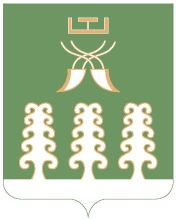 Администрация сельского поселенияБазгиевский сельсоветмуниципального районаШаранский районРеспублики Башкортостанул. Центральная, д.50, с.Базгиево, Шаранскогорайона, Республики БашкортостанТел./факс(347 69) 2-42-35,e-mail: bazgss@yandex.ruhttp://www.bazgievo.sharan -sovet.ru